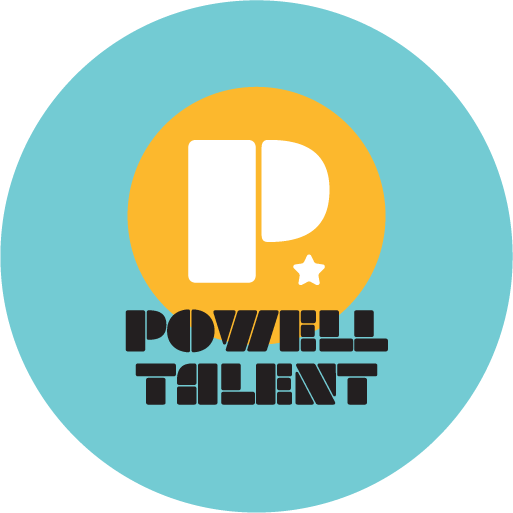 LISA ORTIZLisa Ortiz Lisa Ortiz is a bicoastal  LA/New York based veteran voice actor, director and producer. A NY native, her career as a voice over artist began under the shroud of an attempted auto larceny gone awry. Luckily for her, and for her sibling the perpetrator in question, the car battery died. (No seriously, my brother tried to steal my car. That’s how I got into anime. Just ask me. I’ll tell you.).  She can be heard as Burnin in My Hero Academia, Korrina/Talia in Pokemon Journeys, Kimimko in “Gunbusters”,  Mion in Battle Game in 5 seconds ,Tao Jun in Shaman King,  Sunny-Kun in One Piece Red, Bai Yi in Path to Nowhere, as well as as the Demon Lord Frey, in “That time I Got Reincarnated as a Slime” (amongst others): as va, she is most well known  for her role as Lina Inverse, Amy Rose in Sonic the Hedgehog, Icy/Musa in Winx Club, and Serenity Wheeler in Yugi-oh,  but she began her career as the high elf Deedlit in Record of Lodoss War. Since then she has gone on to record dozens of anime, series, audiobooks, video games, and films both as a voice and as a Producer, Director and Adapter. Her voice has been heard internationally on Disney XD, SciFi, Cartoon Network, WB, Crunchyroll,, Nickelodeon and Netflix amongst others. She was a regular fixtures on 4Kids TV and the Foxbox, and  has appeared in the one woman show “I Couldn’t Possibly Love You” at 53 above at the Broadway Comedy club and Don’t tell Mama, as well as the Anime Cabaret Improv Jam. She is currently the director of Pokemon Journeys  and Pokemon Horizons, has worked on the show in various capacities over the years since Indigo League. Voicing over three dozen Pokemon (including Oshawott, Litten, Vaporeon, Chewtle, Poipole, Fletchling and Totodile) and 10 plus trainers, From Misty’s older sister Daisy, to Sabrina, Flannery, Mars, Neesha, Talia and present day gym leader Korrina; She was the voice of Team Rocket’s Rotom phone and has appeared in nearly every season of the show. She  began directing on Black and White, and has overseen Voice Direction on the past 3 arcs, including the 20th anniversary, 25th anniversary as well as the final episodes of Ash Ketchum’s arc. Other Favorite roles include: Tony Tony Chopper:OnePiece (4Kids), Azalyn/emi/Yumi (Irresponsible Captain  Tylor), Ai (Aria),  Shiori:Revolutionary Girl Utena, Natarle Badegireul in Gundam Seed, The Devil in Gangstar 4, and Musa/Icy: Winx Club , Maetel: Harlock Saga, Carla Montez in Dead Rivals, Dolla: Nikke and various voices in SMITE (Divine Dragon Bellona, Izanami). She is President of Noise of O Productions, co-founder of www.voicesforfosters.org and currently resides mostly in LA, with her fabulous felines Littie and Boudica (Boodie). After over a decade of avoiding it..  she finally owns a car again. ig: @lisacultjelly  t: @lisalisejam  Fb: @lisacultjellyjamwww.lisaortiz.com